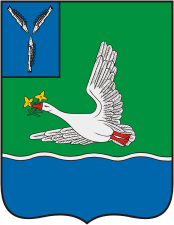 КОНТРОЛЬНО-СЧЕТНАЯ КОМИССИЯМАРКСОВСКОГО МУНИЦИПАЛЬНОГО РАЙОНАСАРАТОВСКОЙ ОБЛАСТИ413090, Саратовская обл., г. Маркс, пр. Ленина, д. 18,тел.: (84567) 5-53-87, 5-16-69, факс: (84567) 5-11-72, e-mail: ksk-mmr@mail.ruот 30 сентября 2021  года  № 150                                                   Председателю Собрания                                                                                                       Марксовского муниципального района                                                                                                       Н.А.КосаревуОтчетпроверки начисления и выплаты заработной платыМУ «Молодёжный спортивный центр по физической культуре, спорту, туризму и социальной  работе Марксовского муниципального района Саратовской области «Олимп».Контрольно-счетной комиссией Марксовского муниципального района в составе председателя КСК ММР Михеевой Т.Н., аудитора КСК ММР Кадырбаевой В.И. на основании письма главы Марксовского муниципального района № 01-01-14/2132 от 12.07.2021 г., Положением о контрольно-счетной комиссии Марксовского муниципального района, руководствуясь Уставом Марксовского муниципального района, распоряжения № 16 от 12.07.2021 г.  проведена проверка начисления заработной платы  муниципального учреждения «Молодёжный спортивный центр по физической культуре, спорту, туризму и социальной работе Марксовского муниципального района «Олимп»  за 2020 год и 6 месяцев 2021 года.Срок проведения проверки – с 12 июля 2021 г. по 30 июля 2021 г.Проверкой установлено:Согласно представленного к проверке Устава, утвержденного постановлением администрации Марксовского муниципального района Саратовской области от 22.03.2021 года № 455:- муниципальное учреждение «Молодежный спортивный центр по физической культуре, спорту, туризму и социальной работе Марксовского муниципального района Саратовской области «ОЛИМП» (именуемое в дальнейшем – Учреждение) является некоммерческой организацией, созданной администрацией Марксовского муниципального района Саратовской области для оказания услуг в целях обеспечения реализации предусмотренных законодательством Российской Федерации полномочий в сфере физической культуры и спорта.Тип Учреждения – муниципальное бюджетное учреждение.Учреждение  создано путем изменения типа существующего Муниципального учреждения «Молодежный спортивный центр по физической культуре, спорту, туризму и социальной работе Марксовского муниципального района Саратовской области» «Олимп».Сокращённое наименование: МУ «МСЦ» «Олимп».Местонахождение: 413090, Саратовская область,   г. Маркс, площадь  Интернациональная, д.20.Учредителем и собственником Учреждения является Марксовский муниципальный район Саратовской области. От имени Марксовского муниципального района функции и полномочия учредителя осуществляет администрация Марксовского муниципального района.Учреждение  является юридическим лицом с момента регистрации в установленном действующим законодательством порядке, имеет обособленное имущество, самостоятельный баланс, лицевые счета и иные счета в банках и в органе Федерального Казначейства, печать, штампы и бланки с собственным наименованием.Финансовое обеспечение деятельности Учреждения осуществляется за счет средств бюджета Марксовского муниципального района Саратовской области и средств, полученных от предпринимательской и иной приносящей доход деятельности, если осуществление такой деятельности разрешено законодательством Российской Федерации.При недостаточности лимитов бюджетных обязательств субсидиарную ответственность по обязательствам Учреждения несет главный распорядитель средств Марксовского муниципального района Саратовской области – Администрация Марксовского муниципального района Саратовской области.Учреждение осуществляет свою деятельность в соответствии с Законом РФ «Об образовании», Федеральным законом «О физической культуре и спорте в Российской Федерации», Законом РФ «О защите прав потребителей», и иными законами и нормативными актами Российской Федерации и Саратовской области, а также настоящим Уставом.Целью деятельности Учреждения является развитие массового спорта среди населения.Основными задачами Учреждения является повышение интереса различных категорий граждан Марксовского муниципального района к занятиям физической культурой и спортом.Источниками формирования имущества и финансовых ресурсов Учреждения являются средства бюджета Марксовского муниципального района Саратовской области в пределах выделенных ассигнований, внебюджетных средств и имущества, переданное в оперативное управление, а также иные источники не запрещенные законодательством. Имущество Учреждения закрепляется на праве оперативного управления в соответствии с Гражданским кодексом Российской Федерации. Собственником имущества Учреждения является администрация Марксовского муниципального района.Имущество и финансовые ресурсы формируются за счет капитальных вложений, бюджетных и внебюджетных средств, в том числе:Средств, выделяемых из областного бюджета согласно утвержденной смете доходов и расходов;Средств спонсоров, добровольных пожертвований физических и юридических лиц;Доходов, полученных от предоставления гражданам на условиях оплаты социальных услуг, не входящих в гарантированный перечень, а также дополнительных платных услуг;Иных внебюджетных источников, не запрещенных законодательством Российской Федерации;Доходы, полученные от деятельности, а также средства, полученные в результате пожертвований российских и иностранных юридических и физических лиц, и приобретенное за счет этих средств имущество поступают в самостоятельное распоряжение  Учреждения, учитываются на отдельном балансе и используются для достижения целей, ради которых создано Учреждение.Финансовое обеспечение выполнения муниципального задания Учреждения осуществляется в виде субсидий из соответствующего бюджета бюджетной системы Российской Федерации.В проверяемом периоде руководство деятельностью Учреждения осуществлялось должностными лицами, ответственными за использованием бюджетных средств, с правом подписи банковских, кассовых и других финансовых документов:- согласно распоряжения администрации Марксовского муниципального района № 671-р/л от 15.10.2019 года на должность начальника МУ «Молодежный спортивный центр по физической культуре, спорту, туризму и социальной работе Марксовского муниципального района Саратовской области «Олимп» с 15.10.2019 года назначен Омельченко А.В. сроком на 1 год с 15.10.2019 г. по 14 10.2020 года;- согласно распоряжения администрации Марксовского муниципального района № 562-р/л от 22.10.2020 года на должность начальника МУ «Молодежный спортивный центр по физической культуре, спорту, туризму и социальной работе Марксовского муниципального района Саратовской области «Олимп» назначен Омельченко А.В. сроком на 1 год с 23 октября 2020 года;- на время проверки исполнение обязанностей начальника МУ «МСЦ «Олимп» возложено на директора Дома физкультуры Орлова Н.Н. – приказ МУ «Молодежный спортивный центр по физической культуре, спорту, туризму и социальной работе Марксовского муниципального района Саратовской области «Олимп» от 05.07.2021 года № 309-к. Ведение бухгалтерского учёта исполнения смет доходов и расходов Учреждения по бюджетным средствам и средствам, полученным из внебюджетных источников, в том числе имущества Учреждения, его финансовых обязательств и их движения, а так же хозяйственных операций, осуществляемых Учреждением в процессе организации всех видов деятельности, предусмотренных Уставом МУ «МСЦ» «ОЛИМП» передано на основании договора о ведении бухгалтерского учета от 01.12.2010 года (с изменениями и дополнениями)  МУ «Централизованной бухгалтерии учреждений культуры и кино Марксовского района Саратовской области». Организация и ведение бухгалтерского учета осуществляется в соответствии с Законом Российской Федерации от 06 декабря 2011 г. № 402-ФЗ «О бухгалтерском учете», приказом 174н от 06.12.2010 г. «Об утверждении Плана счетов бюджетного учета и Инструкции по его применению», налоговым законодательством Российской Федерации.Проверка правильности начисления и обоснованности выплаты заработной платы (статьи 211, 212, 213).Аналитический учет расходов по оплате труда ведется в соответствии с требованиями Приказа Министерства  финансов РФ от 16.12.2010 г. № 174-н «Об утверждении плана счетов бухгалтерского учета бюджетных учреждений и Инструкции по его применению» на счете 030211000 «Расчеты по заработной плате», на счете 030212000 «Расчеты по прочим выплатам», на счете 030213000 «Расчеты по начислениям на выплаты по оплате труда» в «Журнале операций расчетов по оплате труда № 6» .За проверяемый период  2020 год и 6-ть месяцев 2021 года  оплата труда работников Муниципального учреждения «МСЦ» «Олимп» осуществлялась на основании:- Положения об оплате труда работников Муниципального учреждения «Молодежный спортивный центр по физической культуре, спорту, туризму и социальной работе Марксовского муниципального района Саратовской области» «Олимп», утвержденного Решением Собрания Марксовского муниципального района от 28.02.2019 года № 42/295;- О внесении изменений в решение Собрания Марксовского муниципального района от 28.02.2019 года № 42/295 «Об утверждении Положения об оплате труда работников Муниципального учреждения «Молодежный спортивный центр по физической культуре, спорту, туризму и социальной работе Марксовского муниципального района Саратовской области» «Олимп» от 30.09.2020 года № 63/482;-О внесении изменений в решение Собрания Марксовского муниципального района от 30.09.2020 года № 63/482 «Об утверждении Положения об оплате труда работников Муниципального учреждения «Молодежный спортивный центр по физической культуре, спорту, туризму и социальной работе Марксовского муниципального района Саратовской области» «Олимп» от 27.05.2021 года № 72/547.Положение устанавливает условия и размеры оплаты труда работников МУ «МСЦ» «Олимп»  за счет всех источников финансирования, включая: размеры окладов (должностных окладов) по занимаемой должности (профессии), а также наименование, условия осуществления и размеры выплат компенсационного и стимулирующего характера.Оплата труда работников, занятых по совместительству, а также на условиях неполного рабочего времени или неполной рабочей недели, производится пропорционально отработанному времени в зависимости от выработки либо на других условиях, определенных трудовым договором. Определение размеров заработной платы по основной должности, а также на должности, занимаемой в порядке совместительства, производится раздельно по каждой из должностей.Формирование и распределение фонда оплаты труда в МУ «МСЦ» «Олимп» осуществляется в соответствии с настоящим «Положением об оплате труда работников Муниципального учреждения «Молодежный спортивный центр по физической культуре, спорту, туризму и социальной работе Марксовского муниципального района Саратовской области» «Олимп». Фонд оплаты труда учреждения состоит: -     базовая часть фонда оплаты труда;-  компенсационные выплаты (за работу на тяжелых работах, работах с вредными и опасными, а также иными особыми условиями труда; за работу в условиях, отклоняющихся от нормальных, сверхурочных работ, работы в ночное время); за работу со сведениями, составляющими государственную тайну, в соответствии с федеральным законодательством;-  стимулирующие выплаты  (выплаты за интенсивность и высокие результаты работы; выплаты за сложность и напряженность работы; выплаты за качество выполняемых работ; выплаты за выслугу лет, премиальные выплаты по итогам работы. Максимальный размер выплаты за интенсивность и высокие результаты определяется приказом начальника муниципального учреждения, в непосредственном подчинении которого находятся структурные подразделения. Размер выплаты за интенсивность и высокие результаты работы может устанавливаться как в абсолютном значении, так и в процентном отношении до 100% от должностного оклада (Положение об оплате труда…, р.4 Выплаты стимулирующего характера).Предоставленное на проверку штатное расписание  по МУ «МСЦ» «Олимп» согласовано Главой Марксовского муниципального района, утверждено начальником МУ «МСЦ» «Олимп»:- штатное расписание на 01.01.2020 г. в количестве 104,1ед. с фондом оплаты труда в месяц 1 591 100,80 рублей, с учетом летнего оздоровительного сезона численность – 153,85 единиц, фонд оплаты труда в месяц -2 339 205,29 рублей (Приказ № 175 от 31.12.2019 года), (справочно +49,75ед.);- штатное расписание на 01.01.2021 г. в количестве 104,1 ед. с фондом оплаты труда в месяц 1 660 412,11 рублей, с учетом летнего оздоровительного сезона численность – 153,85 единиц, фонд оплаты труда в месяц -2 438 977,75 рублей (Приказ № 92 от 30.12.2020 года), (справочно +49,75 ед.);- штатное расписание на 01.06.2021 г. в количестве 104,1 ед. с фондом оплаты труда в месяц 1 719 174,61 рублей, с учетом летнего оздоровительного сезона численность – 153,85 единиц, фонд оплаты труда в месяц -2 531 784,74 рублей (Приказ № 63/1 от 31.05.2021 года), (справочно +49,75 ед.).Кадровый состав Учреждения в 2020 году включает:Кадровый состав Учреждения в 2021 году включает:С учетом летнего оздоровительного сезона численность по штатному расписанию на 01 июня 2021 года по ДЗЛ «Огонек» - 49,75 единиц, в том числе воспитателей 18,5 единиц. Фактическая численность данной категории должности (специальности) за период  с 04 июня по 24 июня 2021 года (1смена) – 11 единиц. Под эти единицы заняты 9 человек: -Кравченко  Дарья -1,5 ставки.-Спирина Полина -1,5 ст.-Матвеев Сергей -1,5 ст.-Кобылинский Андрей - 1,5 ст.-Тулешова Светлана - 1 ст.-Волков Алексей  -1ст.-Омельченко Иван -1,5 ст.-Дубинина Наталья -1 ст.-Француз Владимир -0,5 ст.ИТОГО: 11единиц.За период  с 28 июня по 30 июня 2021 года (начало 2смены)  фактическая численность - 15 единиц. Под эти единицы заняты 14 человек: -Матвеев Сергей – 1 ставки.-Дубинина Наталья - 1 ст.-Омельченко Иван -1ст.-Спирина Полина -1ст.-Кравченко  Дарья -1ст.-Калиновская Алина -1 ст.-Исакова Влада -1 ст.-Вельчин Михаил -1 ст.-Силантьев Александр – 1 ст.-Бережная Светлана -1 ст.-Салеева Дарья -1,5 ст.-Хужаназаров Владимир 1 ст.-Панфилова Ирина -1,5 ст.-Дмитриченкова Екатерина 1 ст. ИТОГО: 15 единиц.Приказы о приеме на работу к проверке представлены, начисление зарплаты за период с 04 июня по 30 июня вошло в расчетную ведомость за июнь месяц 2021 года.Начисление заработной платы ведется автоматизированным способом. Основанием для начисления заработной платы служат приказы начальника Муниципального учреждения «Молодежный спортивный центр по физической культуре, спорту, туризму и социальной работе Марксовского муниципального района Саратовской области» «Олимп» о приеме на работу, увольнении в соответствии с утвержденными штатными расписаниями, о премировании, об оплате праздничных и выходных дней, об установлении надбавок до уровня МРОТ, табеля учета рабочего времени (форма по ОКУД 0504421).Анализ начисленной заработной платы за  2020 год.                                                                                                                                               Таблица №1(руб.)                                                                                                                                                                                                         При сплошной проверки начисленный годовой фонд оплаты труда сотрудников за 2020 год по МУ «МСЦ» «Олимп» согласно предоставленного анализа зарплаты составил 18 119 268,95 рублей, в том числе:-оклад – 6 706 672,72 руб.,  оклад по часам 1 745 749,90 рублей. Всего сумма начисленная по окладу за 2020 год – 8 452 422,62 рубля/12мес.= 704 368,55 рублей, что не превышает суммы установленного оклада штатного расписания за месяц на 01.01.2020 года (792289,04 руб.). Несоответствия окладов по штатному расписанию с предоставленными ведомостями - не выявлено; -ежемесячная премия суммой 831 309,35 рублей  и ежемесячная премия в % отношении от оклада в сумме 3 424 801,79 рублей, всего 4 256 111,14 рубля или 50,3% от оклада (8 452 422,62 руб.) «за качественное выполнение работ» (основание – штатное расписание от 01.01.2020 г.) начислена и выплачена в соответствии п.4.1. Положения об оплате труда работников МУ «Молодежный спортивный центр по физической культуре, спорту, туризму и социальной работе Марксовского муниципального района Саратовской области» «Олимп», приложение к решению Собрания Марксовского муниципального района от 28.02.2019 года № 42/295 п., приказы представлены). Согласно данных Положения об оплате труда  размер премии  установлен как в абсолютном размере, так и в процентном отношении до 100% к должностному окладу (окладу). В общей сумме ежемесячной премии на основании Положения о порядке осуществления выплат компенсационного характера, порядке и условиях премирования начальника МУ «Молодежный спортивный центр по физической культуре, спорту, туризму и социальной работе Марксовского муниципального района Саратовской области» «Олимп» начислена и выплачена ежемесячная премия согласно распоряжений администрации Марксовского муниципального района «О премировании Омельченко А.В.» в сумме 121 431,43 рубля (распоряжения администрации Марксовского муниципального района за 2020 год к проверке представлены):-единовременные выплаты в сумме 25 000,0 рублей, в том числе 15 000,0 рублей материальная помощь в связи с продолжительной болезнью специалиста по кадровому делопроизводству Серковой Н.Г. приказ от 13.04.2020 г. № 36-л/с,  10 000,0 рублей – премия за счет средств от платных услуг (вне бюджета)  за выполнение организационных работ в период праздничных дней с 01 по 08 января 2020 года директору Дома физкультуры Орлову Н.Н. приказ от 22.01.2020 г. № 14-л/с (приказы представлены). Согласно табеля учета рабочего времени за январь 2020 года с 01 по 09 января 2020 года у Орлова Н.Н. числятся выходные дни. Приказ об установлении рабочих дней Орлову Н.Н. на период с 01 по 08 января – отсутствует. Специалисту по кадровому делопроизводству Комаровой Е.С. внести изменения в приказ № 14-л/с от 22.01.2020 года «О премировании» директора Дома физкультуры Орлова Н.Н. на приказ с учетом работы данного сотрудника 9,10 января 2020 года согласно представленного табеля за январь 2020 года, так как вышеуказанное нарушение может привести к неэффективному использованию бюджетных (внебюджетных) средств. Приказ с внесенными изменениями  в ходе проверки - представлен;   - доплата до МРОТ младшему обслуживающему персоналу в сумме 2 314 063,69 рублей. Доплата до МРОТ в сумме 2 314 063,69 рублей начислена и выплачена работникам проверяемого учреждения на основании Федерального Закона № 463-ФЗ от 27.12.2019 года (приказы на доплату до МРОТ – представлены);-ежемесячная стимулирующая надбавка – 605 147,40 рублей или 7,16% от оклада (8 452 422,62 руб.) за «интенсивность и высокие результаты работы» начислена на основании Положения об оплате труда п. 4.1., приказы представлены); на основании  штатного  расписание от 01.01.2020 года; -квартальная премия в сумме 171 000,00 рублей (согласно  Приказа №33-л/с от 20.03.2020 года, №84- л/с от 06.11.2020 г., № 98-л/с от 21.12.2020 г. «О премировании» на основании Положения о премировании за качественное выполнение работ за квартал (приказы представлены);-другие начисления (ночные, выходные и праздничные дни, отпуск очередной, учебный, за выслугу лет, доплата за категорию, и другое) – 2 295 524,10 рублей (согласно Приказов начальника проверяемого Учреждения в связи с праздничными днями, с производственной необходимостью, о привлечении к работе в выходные дни, приказы к проверке представлены). При сравнении начисленной ежемесячной премии  в ДЗЛ «Огонек» за 6-ть месяцев 2020 и 2021 годов выявлено:- 2020 год -   сумма ежемесячной премии - 111 683,41 рублей;- 2021 год – сумма ежемесячной премии 105 294,30 рублей.  Премирование сотрудников в 2020 году  осуществлялось при условии отсутствия наполняемости ДЗЛ «Огонек» детьми в июне 2020 года, в связи с «планированием открытия оздоровительных организаций не ранее третьего этапа снятия ограничительных мероприятий на территории Саратовской области» (Управление Федеральной службы по надзору в сфере защиты прав потребителей и благополучия человека по Саратовской области от 11.06.2020 г.) на уровне 2021 года.При сплошной проверки заработной платы 2020 года среднемесячная заработная плата работников МУ «МСЦ» «Олимп» составила:Анализ начисленной заработной платы за  6-ть месяцев 2021года.                             (бюджет)                                                                                                          Таблица № 3 (руб.)При сплошной проверки начисленный  фонд оплаты труда (за счет бюджета) сотрудников за 6-ть месяцев 2021 года по МУ «МСЦ» «Олимп» согласно предоставленных ведомостей  составил 10 208 132,99 рубль, в том числе:-оклад – 3 704 493,81 руб.,  оклад по часам 957 742,02 рублей. Всего сумма начисленная по окладу за 6-ть месяцев – 4 662 235,83 рубля/6мес.= 777 039,31 рубль, что не превышает суммы установленного оклада штатного расписания за месяц на 01.06.2021 года (866 027,36 руб.). Несоответствия окладов по штатному расписанию с предоставленными ведомостями - не выявлено;                                                                                                                                                                                                                                                                                                                          -ежемесячная премия суммой 355 771,14 рублей  и ежемесячная премия в % отношении от оклада в сумме 1 985 516,41 рубль  всего 2 341 287,55 рублей или 50,2% от оклада (4 662 235,83 руб.) «за качественное выполнение работ» начислена и выплачена в соответствии штатного расписания, п.4.1. Положения об оплате труда работников МУ «Молодежный спортивный центр по физической культуре, спорту, туризму и социальной работе Марксовского муниципального района Саратовской области» «Олимп», приложение к решению Собрания Марксовского муниципального района от 28.02.2019 года № 42/295 п., приказы представлены). Согласно данных Положения об оплате труда  размер премии  установлен как в абсолютном размере, так и в процентном отношении до 100% к должностному окладу (окладу). В общей сумме ежемесячной премии на основании Положения о порядке осуществления выплат компенсационного характера, порядке и условиях премирования начальника МУ « Молодежный спортивный центр по физической культуре, спорту, туризму и социальной работе Марксовского муниципального района Саратовской области» «Олимп» начислена и выплачена ежемесячная премия в 2021 году согласно распоряжений администрации Марксовского муниципального района «О премировании Омельченко А.В» в сумме – 75 207,76 рублей (распоряжения администрации Марксовского муниципального района к проверке представлены):  В июне 2021 года при начислении заработной платы проверяемого учреждения произошла техническая ошибка при начислении премии начальнику МУ «Олимп», в связи с этим получилось задвоение начисления ежемесячной премии в сумме 8 847,97 рублей. В июле 2021 года ошибочно начисленная сумма 8 847,97 рублей удержана из заработной платы (пояснительная главного бухгалтера МУ «Централизованной бухгалтерии учреждений культуры и кино Марксовского района - прилагается».  -единовременные выплаты в сумме 25 000,0 рублей начислены и выплачены заместителю начальника МУ «МСЦ «Олимп» в сумме 10 000,0 руб. Гейт Р.А. и водителю АУП Шевыреву А.Ю.в сумме 15 000,00 руб. в связи с началом летней оздоровительной компании 2021 г. и открытием ДЗЛ «Огонек»  в июне 2021 года, приказ от 16.05.2021г. № 215-к (приказы к проверке представлены). Данная выплата начислена за счет внебюджетных средств, о чем свидетельствует «заявка-внебюджет» с исходящим номером № 627 от 17.06.2021года. Премии выплачиваются  до окончания летней оздоровительной компании.  - доплата до МРОТ младшему обслуживающему персоналу в сумме 1 355 125,22  рубля начислена и выплачена работникам проверяемого учреждения на основании Федерального Закона № 473-ФЗ от 29.12.2020 года (приказы на доплату до МРОТ – представлены);-ежемесячная стимулирующая надбавка – 352 478,94 рубля или 7,56% от оклада  (4 662 235,83 руб.) за «интенсивность и высокие результаты работы» начислена на основании штатного расписания, Положения об оплате труда п. 4.1., приказы представлены); -другие начисления (ночные, выходные и праздничные дни, отпуск) в сумме 1 472 005,45 рублей (согласно Приказов начальника проверяемого Учреждения в связи с праздничными днями, с производственной необходимостью, о привлечении к работе в выходные дни, предоставления отпусков - приказы к проверке представлены).  При сплошной проверки заработной платы за 6-ть месяцев 2021 года среднемесячная заработная плата работников МУ «МСЦ» «Олимп» составила:Темп роста среднемесячной заработной платы за проверяемый период 2020 и 6-ть месяцев 2021 года.                                                                                                                                                       Таблица №5(руб.)К проверке представлена расчетно-платежная ведомость по ДЗЛ «Огонек» за июнь 2021 года на сумму начисленной заработной платы 568 602,52 рубля за счет внебюджетного счета  в связи с началом летнего сезона ДЗЛ «Огонек» При сплошной проверки начисленный  фонд оплаты труда  за июнь 2021 год по ДЗЛ «Огонек» (внебюджет) согласно предоставленной ведомости составил 568 602,52 рубля, в том числе:-оклад – 192471,74 руб.,  оклад по часам 37 759,56 рублей. Всего сумма начисленная по окладу за июнь 2021 год – 230 231,3 рублей, что не превышает суммы установленного оклада штатного расписания за месяц на 01.06.2021 года (467 171,38 руб.). Несоответствия окладов по штатному расписанию с предоставленными ведомостями - не выявлено; -ежемесячная премия в сумме  101 052,67 рублей  начислена в процентном  отношении от оклада согласно штатного расписания от 01.06.2021 года за «качественное выполнение работ,   в соответствии п.4.1. Положения об оплате труда работников МУ «Молодежный спортивный центр по физической культуре, спорту, туризму и социальной работе Марксовского муниципального района Саратовской области» «Олимп», приложение к решению Собрания Марксовского муниципального района от 28.02.2019 года № 42/295 п., приказы представлены). Согласно данных Положения об оплате труда  размер премии  установлен как в абсолютном размере, так и в процентном отношении до 100% к должностному окладу (окладу). -единовременная выплата в сумме 32 000,0 рублей начислена и выплачена директору ДЗЛ «Огонек» Чернышовой Н.С. в связи с началом летней оздоровительной компании 2021 г. и открытием ДЗЛ «Огонек» в июне 2021 года (приказ МУ «Молодежный спортивный центр «Олимп» № 215-к от 16.05.2021 г. к проверке представлен). Данная выплата начислена за счет внебюджетных средств, о чем свидетельствует «заявка-внебюджет» с исходящим номером 626 от 17.06.2021 года;  - доплата до МРОТ младшему обслуживающему персоналу в сумме 39 061,02  рубля начислена и выплачена работникам проверяемого учреждения на основании Федерального Закона № 473-ФЗ от 29.12.2020 года (приказы на доплату до  МРОТ – представлены);-ежемесячная стимулирующая надбавка – 38 850,63 рубля или 16,8% от оклада  (230 231,3 руб.) за «интенсивность и высокие результаты работы» начислена на основании штатного расписания, Положения об оплате труда п. 4.1., приказы представлены); -другие начисления (ночные, выходные и праздничные дни, отпуск) в сумме 127 406,90 рублей (согласно Приказов начальника проверяемого Учреждения в связи с праздничными днями, с производственной необходимостью, о привлечении к работе в выходные дни, предоставления отпусков - приказы к проверке представлены). Согласно р.4 «Оплата труда» п.4.4. Коллективного договора МУ «Молодежный спортивный центр по физической культуре, спорту, туризму и социальной работе ММР Саратовской области» «Олимп» на 2019-2022 годы (утвержден на общем собрании работников муниципального учреждения «Олимп» от 05 июля 2019 года) заработная плата выплачивается не реже, чем каждые полмесяца: 10 и 25 числа.ВЫВОДЫ ПО ПРОВЕРКЕ:          1.Ведение бухгалтерского учёта исполнения смет доходов и расходов Учреждения по бюджетным средствам и средствам, полученным из внебюджетных источников, в том числе имущества Учреждения, его финансовых обязательств и их движения, а так же хозяйственных операций, осуществляемых Учреждением в процессе организации всех видов деятельности, предусмотренных Уставом МУ «МСЦ» «ОЛИМП» передано на основании договора о ведении бухгалтерского учета от 01.12.2010 года (с изменениями и дополнениями)  МУ «Централизованной бухгалтерии учреждений культуры и кино Марксовского района Саратовской области».2. Аналитический учет расходов по оплате труда ведется в соответствии с требованиями Приказа Министерства  финансов РФ от 16.12.2010 г. № 174-н «Об утверждении плана счетов бухгалтерского учета бюджетных учреждений и Инструкции по его применению» на счете 030211000 «Расчеты по заработной плате», на счете 030212000 «Расчеты по прочим выплатам», на счете 030213000 «Расчеты по начислениям на выплаты по оплате труда» в «Журнале операций расчетов по оплате труда № 6».3.Положение устанавливает условия и размеры оплаты труда работников МУ «МСЦ» «Олимп»  за счет всех источников финансирования, включая: размеры окладов (должностных окладов) по занимаемой должности (профессии), а также наименование, условия осуществления и размеры выплат компенсационного и стимулирующего характера.4. Несоответствия окладов по штатному расписанию с предоставленными ведомостями - не выявлено.5. Предоставленное на проверку штатное расписание  по МУ «МСЦ» «Олимп» согласовано Главой Марксовского муниципального района, утверждено начальником МУ «МСЦ» «Олимп».6.Начисление заработной платы ведется автоматизированным способом. Основанием для начисления заработной платы служат приказы начальника Муниципального учреждения «Молодежный спортивный центр по физической культуре, спорту, туризму и социальной работе Марксовского муниципального района Саратовской области» «Олимп» о приеме на работу, увольнении в соответствии с утвержденными штатными расписаниями, о премировании, об оплате праздничных и выходных дней, об установлении надбавок до уровня МРОТ, табеля учета рабочего времени (форма по ОКУД 0504421).7. Начисленный годовой фонд оплаты труда сотрудников за 2020 год по МУ «МСЦ» «Олимп» согласно предоставленного анализа зарплаты составил 18 119 268,95 рублей.8.Начисленный  фонд оплаты труда (за счет бюджета) сотрудников за 6-ть месяцев 2021 года по МУ «МСЦ» «Олимп» согласно предоставленных ведомостей  составил 10 208 132,99 рубль.9.Начисленный  фонд оплаты труда  за июнь 2021 года по ДЗЛ «Огонек» (внебюджет) согласно предоставленной ведомости составил 568 602,52 рубля.10. Единовременные выплаты в сумме 25 000,0 рублей, в том числе 15 000,0 рублей материальная помощь в связи с продолжительной болезнью специалиста по кадровому делопроизводству  Серковой Н.Г. приказ от 13.04.2020 г. № 36-л/с,  10 000,0 рублей – премия за счет средств от платных услуг (вне бюджета)  за выполнение организационных работ в период праздничных дней с 01 по 08 января 2020 года директору Дома физкультуры Орлову Н.Н. приказ от 22.01.2020 г. № 14-л/с (приказы представлены). Согласно табеля учета рабочего времени за январь 2020 года с 01 по 09 января 2020 года у Орлова Н.Н. числятся выходные дни. Приказ об установлении рабочих дней Орлову Н.Н. на период с 01 по 08 января – отсутствует. Специалисту по кадровому делопроизводству Комаровой Е.С. внести изменения в приказ № 14-л/с от 22.01.2020 года «О премировании» директора Дома физкультуры Орлова Н.Н. на приказ с учетом работы данного сотрудника 9,10 января 2020 года согласно представленного табеля за январь 2020 года, так как вышеуказанное нарушение может привести к неэффективному использованию бюджетных (внебюджетных) средств.   Приказ с внесенными изменениями в ходе проверки -  представлен.11.Согласно р.4 «Оплата труда» п.4.4. Коллективного договора МУ «Молодежный спортивный центр по физической культуре, спорту, туризму и социальной работе ММР Саратовской области» «Олимп» на 2019-2022 годы (утвержден на общем собрании работников муниципального учреждения «Олимп» от 05 июля 2019 г.)  заработная плата выплачивается не реже, чем каждые полмесяца: 10 и 25 числа.Председатель контрольно-счетной комиссии Марксовскогомуниципального района                                                                  Т.Н. МихееваШтатная численность (ед.)Фактическая численность (ед.)ПримечаниеАдминистративно-управленческий персонал9,111В том числе 1 человек находится в отпуске по беременности и родам, 1 человек продолж.болезнь,принят времен.работникТуристический конно-спортвный «Алтей»1010Приняты на неполную ставку сторож, уборщицаСпорткомплекс «Лидер»3537В том числе 2человека в отпуске по уходу за ребенком до трех лет; 2 человека приняты на неполную ставку сторожа, слесаряДом физкультуры31,2531,25В том числе 22 тренера по 0,5 ставки; 2 человека в отпуске по уходу за ребенком до трех лет; 2 человека по комплек. обсл.0,25ст. ДЗЛ «Огонек»88итого93,3597,25Штатная численность (ед.)Фактическая численность (ед.)ПримечаниеАдминистративно-управленческий персонал9,110В том числе 1 человек находится в отпуске по беременности и родамТуристический конно-спортвный «Алтей»1010Приняты на неполную ставку 2 сторожа,врач 0,5,уборщик 0,5ст.Спорткомплекс «Лидер»3537В том числе 2человека в отпуске по уходу за ребенком до трех лет; 1 человек принят на неполную ставку  слесаря.Дом физкультуры31,2531,25В том числе 22 тренера по 0,5 ставки; 2 человека в отпуске по уходу за ребенком до трех лет; 2 человека по комплек. Обсл.не полная ставка ДЗЛ «Огонек»88итого93,3596,25ДЗЛ «Огонек» июнь49,7549,75Итого с учетом оздоровительного сезона143,1146,0МУ «МСЦ» "Олимп"  фонд оплаты труда за  2020 год                                                                                                   МУ «МСЦ» "Олимп"  фонд оплаты труда за  2020 год                                                                                                   МУ «МСЦ» "Олимп"  фонд оплаты труда за  2020 год                                                                                                   МУ «МСЦ» "Олимп"  фонд оплаты труда за  2020 год                                                                                                   МУ «МСЦ» "Олимп"  фонд оплаты труда за  2020 год                                                                                                   МУ «МСЦ» "Олимп"  фонд оплаты труда за  2020 год                                                                                                   МУ «МСЦ» "Олимп"  фонд оплаты труда за  2020 год                                                                                                   МУ «МСЦ» "Олимп"  фонд оплаты труда за  2020 год                                                                                                   МУ «МСЦ» "Олимп"  фонд оплаты труда за  2020 год                                                                                                   МУ «МСЦ» "Олимп"  фонд оплаты труда за  2020 год                                                                                                   МУ «МСЦ» "Олимп"  фонд оплаты труда за  2020 год                                                                                                   Анализ начисления зарплатыокладОклад по часамПремия       суммойПремия % за месяцПремия %Премия разовая по приказуДоплата до МРОТ 11280,00Надбавка стимулирующего характераИнтенсивность и высокие результатыПремия квартальнаяЕдиновременное начисление,мат.пом.Другие начисления: в/лет, ночные, празд.,отпуск,совмещ.,и другоевсего2020 годТКС "Алтей"475878,54252183,64112364,29330223,33276740,5464596,0228000,0205519,381745505,74Аппарат Упр-ия923833,4474855,31479762,1311578,921763,93263855,6260000,015000,0190820,672021470,02СП "Лидер"2107622,31484921,93207707,991071600,65970031,965456,9022125,2520000,0747449,835636916,82Дом физ-ры2021301,23504212,40221401,01031861,3810000,0634575,27204044,7143000,0657270,935327666,92ДЗЛ "Огонек"327058,16252111,18103344,76243390,21230144,7445068,9020000,0240311,011461428,96Липовское МО61112,3718333,6921254,79100700,85Осиновское МО41313,0012393,894133,9257840,81Кировское МО366674,06110002,2699368,01576044,33Подлесновское381879,61252320,75111636,0115655,33200807,25129395,561191694,50итого6706672,721745749,90831309,353413222,8711578,9210000,02314063,695456,90599690,50171000,015000,02295524,1018119268,952020годПремия в %, согласно распоряженияОклад за фактически отработанные дниСумма премииянварь52%24 636,0012 810,72февраль53%24 636,0013 057,08март53%24 636,0013 057,08апрель46%24 636,0011 332,56май46%24 636.0011 332,56июнь46%19 943,439 173,98июль46%19 036,918 756,98август31%14 077,714 364,09сентябрь31%23 516,187 290,02октябрь31%18 562,185 754,28ноябрь47%25 523,0011 995,81декабрь49%25 523,0012 506,27итого121 431,43                                                                                                                                                                          Таблица №2(руб.)                                                                                                                                                                          Таблица №2(руб.)                                                                                                                                                                          Таблица №2(руб.)                                                                                                                                                                          Таблица №2(руб.)2020 годвсего начислено, ст.211(руб.)Количество штатных единицСреднемесячная зарплата (руб.) Среднемесячная зарплата (руб.) ТКС «Алтей» 1 745 505,741014 545, 8814 545, 88Аппарат управления2 021 470,029,118 511,6318 511,63ДЗЛ «Огонек» Без летнего оздоровительного сезона1 461 428,96815 223,2215 223,22Дом физкультуры5 327 666,9231,2514 207,1114 207,11СК «Лидер»5 636 916,823513 421,2313 421,23Тренеры в  муниципальных образований (поселений)1 926 280,4910,7514 932,4114 932,41итого18 119 268,95104,114 504,7014 504,70МУ «МСЦ» "Олимп"  фонд оплаты труда за  6-ть месяцев 2021 год                                                                                                   МУ «МСЦ» "Олимп"  фонд оплаты труда за  6-ть месяцев 2021 год                                                                                                   МУ «МСЦ» "Олимп"  фонд оплаты труда за  6-ть месяцев 2021 год                                                                                                   МУ «МСЦ» "Олимп"  фонд оплаты труда за  6-ть месяцев 2021 год                                                                                                   МУ «МСЦ» "Олимп"  фонд оплаты труда за  6-ть месяцев 2021 год                                                                                                   МУ «МСЦ» "Олимп"  фонд оплаты труда за  6-ть месяцев 2021 год                                                                                                   МУ «МСЦ» "Олимп"  фонд оплаты труда за  6-ть месяцев 2021 год                                                                                                   МУ «МСЦ» "Олимп"  фонд оплаты труда за  6-ть месяцев 2021 год                                                                                                   МУ «МСЦ» "Олимп"  фонд оплаты труда за  6-ть месяцев 2021 год                                                                                                   МУ «МСЦ» "Олимп"  фонд оплаты труда за  6-ть месяцев 2021 год                                                                                                   МУ «МСЦ» "Олимп"  фонд оплаты труда за  6-ть месяцев 2021 год                                                                                                   Анализ начисления зарплатыокладОклад по часамПремия       суммойПремия % за месяцПремия внебюджетПремия разовая по приказу с селомДоплата до МРОТ Премия ОгонекИнтенсивность и высокие результатыПремия квартальнаяЕдиновременное начисление,мат.пом.Другие начисления: в/лет, ночные, празд.,отпуск,совмещ.,и другоевсего2021 годТКС "Алтей"264615,10136969,4548859,05209504,66147855,4039356,10135364,43982524,19Аппарат Упр-ия536758,854423,99341144,8125000,08847,971065,57166326,37163544,461247112,02СП "Лидер"1136524,77300654,70109759,87604146,97594429,3112458,28314692,873072666,77Дом физ-ры1092836,81271241,6595970,72572203,89382316,67105664,49377518,482897752,71ДЗЛ "Огонек"211282,39136557,5852353,56105294,30135878,8628673,70196750,88866791,27Липовское МО34233,7510270,1516071,4760575,37Осиновское МО23141,596942,465006,6835090,73Кировское МО197963,2359389,0174395,29331747,53Подлесновское207137,32112318,6444403,9567772,1993579,41188660,89713872,40итого3704493,81957742,02355771,141976668,4425000,08847,971355125,220352478,941472005,4510208132,99ДЗЛ «Огонек» внебюджет июнь 2021192471,7437759,5632000,039061,02101052,6738850,63127406,90568602,52ВСЕГО3896965,55995501,58355771,141976668,4457000,08847,971394186,24101052,67391329,571599412,3510776735,512020годПремия в %, согласно распоряженияОклад за фактически отработанные дниСумма премииянварь49%25 523,0012 506,27февраль52%25 523,0013 271,96март52%25 523,0013 271,96апрель52%25 523,0013 271,96май52%17 015,308 847,96июнь55%25 523,0014 037,65итого75 207,76                                                                                                                                                                          Таблица №4(руб.)                                                                                                                                                                          Таблица №4(руб.)                                                                                                                                                                          Таблица №4(руб.)                                                                                                                                                                          Таблица №4(руб.)6-ть месяцев 2021 годвсего начислено, Количество штатных единицСреднемесячная зарплата (руб.) Среднемесячная зарплата (руб.) ТКС «Алтей» 982 524,191016 375,4016 375,40Аппарат управления1 247 112,029,122 840,8722 840,87ДЗЛ «Огонек»в летний оздоровительный сезон866 791,27818 058,1518 058,15Дом физкультуры2 897 752,7131,2515 454,6815 454,68СК «Лидер»3 072 666,773514 631,7514 631,75Тренеры в  муниципальных образований (поселений)1 141 286,0310,7517 694,3617 694,36итого10 208 132,99104,116 343,4716 343,47            НаименованиеСреднемесячная зарплата в 2020г. Среднемесячная зарплата за 6-ть месяцев2021Темп роста в рубляхТемп роста в %ТКС «Алтей» 14 545,8816 375,401 829,5212,6Аппарат управления18 511,6322 840,874 329,2423,4ДЗЛ «Огонек»в летний оздоровительный сезон15 223,2218 058,152 834,9318,6Дом физкультуры14 207,1115 454,681 247,578,8СК «Лидер»13 421,2314 631,751 210,529,0Тренеры в  муниципальных образований (поселений)14 932,4117 694,362 761,9518,5Июнь 2021ОкладОклад по часамПремияДоплата до МРОТЕжемесячная премия Интенсивность и высокие результатыДругие начисленияВсего начисленоДЗЛ «Огонек» внебюджет июнь 2021192471,7437759,5632000,039061,02101052,6738850,63127406,90568602,52